Содержание 1. Целевой раздел1.1. Пояснительная записка 1.1.1. Цели и задачи реализации Программы1.1.2. Принципы и подходы к формированию Программы 1.1.3. Значимые для осуществления образовательной деятельности характеристики1.3. Развивающее оценивание качества образовательной деятельности.2.  Содержательный раздел.2.1. Образовательная деятельность в соответствии с направлениями развития ребенка.2.2. Способы и направления поддержки детской инициативы детей.3. Организационный раздел3.1. Режим дня группы.3.2. Расписание непрерывной образовательной деятельности3.3. Гибкий календарно-тематический план образовательной деятельности.3.4. Специфика организации и содержание традиционных событий, праздников, мероприятий группы.3.5. Перечень методических пособий.3.6. Особенности организации развивающей предметно-пространственной среды группы детей 3-го  года жизни. 1 Целевой раздел1.1.  Пояснительная записка Рабочая программа образовательной деятельности воспитанников седьмого года жизни в группе общеразвивающей направленности (далее-программа) Муниципального автономного дошкольного образовательного учреждения «Детского сада общеразвивающего вида № 18 с приоритетным осуществлением деятельности по социально-личностному направлению развития воспитанников» (далее – МАДОУ Детский сад 18) разработана в соответствии: - Примерной  основной образовательной программой дошкольного образования, одобренной решением федерального учебно-методического объединения по общему образованию (протокол от 20 мая 2015г. №2/15);- От рождения до школы. Образовательная программа дошкольного образования / Под ред. Н.Е. Вераксы, Т. С. Комаровой, М. А. Васильевой. – М.: Мозаика- Синтез, 2014;Программа включает три основных раздела: целевой, содержательный, организационный. 1.1.1. Цели и задачи реализации Программы Цель программы: создание развивающей социокультурной образовательной среды, открывающей возможности для позитивной социализации, личностного развития ребенка, развития инициативы и творческих способностей на основе сотрудничества с взрослыми и сверстниками и соответствующим возрасту видам деятельности в условиях микро и макросоциума в условиях малого города. Задачи Программы: - Охрана и укрепление физического и психического здоровья детей третьего года жизни, в том числе их эмоционального благополучия. - Создание благоприятных условий развития детей третьего года жизни, в соответствии с их возрастными и индивидуальными особенностями и склонностями, развития способностей и творческого потенциала каждого ребенка как субъекта отношений с самим собой, другими детьми, взрослыми и миром. - Создание условий для организации целостного образовательного процесса на основе духовно-нравственных и социокультурных ценностей и принятых в обществе правил и норм поведения в интересах человека, семьи, общества. - Формирование общей культуры и личности детей третьего года жизни, в том числе ценностей здорового образа жизни, развития их социальных, нравственных, эстетических, интеллектуальных, физических качеств, инициативности, самостоятельности и ответственности ребенка, формирования предпосылок учебной деятельности. - Обеспечение психолого-педагогической поддержки семьи и повышение компетентности родителей (законных представителей) в вопросах развития и образования, охраны и укрепления здоровья детей третьего, года жизни. 1.1.2. Принципы и подходы к формированию Программы - Полноценное проживание ребенком всех этапов детства (младенческого, раннего и дошкольного возраста), обогащение (амплификация) детского развития. - Построение образовательной деятельности на основе индивидуальных особенностей каждого ребенка, при котором сам ребенок становится активным в выборе содержания своего образования, становится субъектом образования (далее индивидуализация дошкольного образования). - Содействие и сотрудничество детей и взрослых, признание ребенка полноценным участником (субъектом) образовательных отношений. Сотрудничество ДОУ с семьей. - Приобщение детей к социокультурным нормам, традициям семьи, общества и государства.- Формирование познавательных интересов и познавательных действий ребенка в различных видах деятельности. - Возрастная адекватность дошкольного образования (соответствие условий, требований, методов возрасту и особенностям развития). - Учет этнокультурной ситуации развития детей.- Личностно-развивающий и гуманистический характер взаимодействия взрослых (родителей (законных представителей), педагогических и иных работников МАДОУ Детский сад 18) и детей. - Уважение взрослых к человеческому достоинству детей, формирование и поддержка их положительной самооценки, уверенности в собственных возможностях и способностях. - Использование в образовательной деятельности форм и методов работы с детьми, соответствующих их возрастным и индивидуальным особенностям (недопустимость как искусственного ускорения, так и искусственного замедления развития детей).- Поддержка взрослыми положительного, доброжелательного отношения детей друг к другу и взаимодействия детей друг с другом в разных видах деятельности. - Поддержка инициативы и самостоятельности детей в специфических для них видах деятельности. - Возможность выбора детьми материалов, видов активности, участников совместной деятельности и общения. - Защита детей от всех форм физического и психического насилия. - Поддержка родителей (законных представителей) в воспитании детей, охране и укреплении их здоровья, вовлечение семей непосредственно в образовательную деятельность. - Учет индивидуальных физических и психических особенностей ребенка, его самодеятельность (направленность на развитие творческой активности), задачи образования реализуются в определенных природных, климатических, географических условиях, оказывающих существенное влияние на организацию и результативность воспитания и обучения ребенка; - Возможность выбора содержания образования, форм и методов воспитания и обучения с ориентацией на интересы и возможности каждого ребенка и учета социальной ситуации его развития; - Сбалансированность репродуктивной, репродуктивно-вариативной, исследовательской и творческой деятельности детей раннего и дошкольного возраста. В организации образовательной деятельности учтены методологические подходы, предполагающие и позволяющие реализовать на практике полноценное физическое и психическое развитие детей третьего года жизни, описание которых представлены в Основной образовательной программой дошкольного образования МАДОУ Детский сад 18.1.1.3. Значимые для осуществления образовательной деятельности характеристикиВозрастные особенности детей 3 года жизни.Ранний возраст - это период с года до 3 лет. В этот период происходят важнейшие изменения в психическом развитии детей - формируется наглядно-действенное мышление, к  3 годам появляются основы наглядно  - образного мышления, совершенствуется восприятие, речь, начальные формы произвольного поведения, активно развивается двигательная сфера, появляются первые устойчивые качества личности. Развивается самостоятельность детей, общение со взрослыми носит ситуативно - деловой характер, затем характер делового сотрудничества.Ежемесячная прибавка в весе составляет 200-250 г, а в росте 1 см. Продолжается совершенствование строения и функций внутренних органов, костной, мышечной и центральной нервной системы. Повышается работоспособность нервных клеток. На развитие основных движений ребенка частично влияют пропорции его тела: короткие ноги, длинное туловище, большая голова. Малыш до полутора лет часто падает при ходьбе, не всегда может вовремя остановиться, обойти препятствие. Несовершенна и осанка. Вследствие недостаточного развития мышечной системы ребенку трудно долго выполнять однотипные движения, например, ходить с мамой «только за ручку».Постепенно совершенствуется ходьба. Дети учатся свободно передвигаться на прогулке: они взбираются на бугорки, ходят по траве, перешагивают через небольшие препятствия, например, палку, лежащую на земле. Исчезает шаркающая походка. В подвижных играх и на музыкальных занятиях дети делают боковые шаги, медленно кружатся на месте.В начале второго года дети много лазают: взбираются на горку, на диванчики, а позже (приставным шагом) и на шведскую стенку. Они также перелезают через бревно, подлезают под скамейку, пролезают через обруч. После полутора лет у малышей кроме основных развиваются и подражательные движения (мишке, зайчику).В простых подвижных играх и плясках дети привыкают координировать свои движения и действия друг с другом (при числе участвующих не более 8-10).На  втором году из отдельных действий складываются элементы  деятельности, свойственной дошкольному детству: предметная с характерным для нее сенсорным уклоном, конструктивная и сюжетная  игра. Развиваются соотносящие и орудийные действия.Умение выполнять орудийные действия развивает произвольность, преобразуя натуральные формы активности в культурные на основе предлагаемой взрослыми модели, которая выступает в качестве не только объекта для подражания, но и образца, регулирующего собственную активность ребенка.Ранний возраст - период интенсивного формирования речи. Дети усваивают названия предметов, действий, обозначения некоторых качеств и состояний. Благодаря этому можно организовать деятельность и поведение малышей, формировать и совершенствовать восприятие, в том числе составляющие основу сенсорного воспитания.Важным приобретением речи и мышления является формирующаяся на втором году жизни способность обобщения. Слово в сознании ребенка начинает ассоциироваться не с одним предметом, а обозначать все предметы, относящиеся к этой группе, несмотря на различие по цвету, размеру и даже внешнему виду (кукла большая и маленькая, голышом и одетая, кукла-мальчик и кукла-девочка). Способность обобщения позволяет детям узнавать предметы, изображенные на картинке, в то время как в начале года на просьбу показать какой-либо предмет малыш ориентировался на случайные несущественные признаки. Малыш привыкает к тому, что между предметами существуют разные связи, а взрослые и дети действуют в разных ситуациях, поэтому ему понятны сюжетные инсценировки (показ игрушек, персонажей кукольного и настольного театра). Активный словарь  увеличивается неравномерно, к полутора годам он равен примерно 20-30 слов, в конце второго года активный словарь состоит уже из 200-300 слов, к 3 годам словарь достигает примерно 1000-1500 слов. В высказываниях детей появляются двухсловные предложения, в конце второго года обычным становится использование трех-, четырехсловных предложений, к трем годам они осваивают основные грамматические структуры, пытаются строить сложные предложения, в разговоре со взрослым используют практически все части речи.  В ходе совместной со взрослыми предметной деятельности продолжает развиваться понимание речи. Совершенствуется регуляция поведения в результате обращения взрослых к ребенку, который начинает понимать не только инструкцию, но и рассказ взрослых.  Дети продолжают осваивать названия окружающих предметов, как называются части помещения группы (мебель, одежда, посуда), расширяется ориентировка в ближайшем окружении, постепенно он привыкает соблюдать элементарные правила поведения, обозначаемые словами «можно», «нельзя», «нужно». Он понимает элементарные человеческие чувства, обозначаемые словами «радуется», «сердится», «испугался», «жалеет». В речи появляются оценочные суждения: «плохой», «хороший», «красивый». Общение со взрослым носит деловой, объектно-направленный характер.Совершенствуется самостоятельность детей в предметно-игровой деятельности и самообслуживании.Малыш овладевает  умением  самостоятельно  есть любую пищу, умываться и мыть руки, приобретает навыки опрятности, аккуратности.В раннем возрасте общение со сверстниками только начинает складываться и решающая роль в этом принадлежит организации взрослым субъективного взаимодействия между детьми, которая осуществляется по ходу совместной деятельности.  В общении с ровесниками ребенок получает новые яркие впечатления, в совместных играх наиболее полно удовлетворяется его потребность в активности, развивается эмоциональная сфера.В этом возрасте у детей формируются новые виды деятельности: игра, рисование, конструирование. .Постепенно увеличивается разнообразие игровых действий, усиливается их интенсивность, растет длительность.Игра  носит процессуальный характер, главное в ней — действия, которые совершаются с игровыми предметами, приближенными к реальности, появляются действия с предметами заместителями.Первые действия ребенка раннего возраста с изобразительным материалом являются частным проявлением предметной деятельности. Возможность сжимать в руке карандаш и наносить определенные изображения появляются к середине второго года жизни. Для данного возраста  характерен «штриховой период», затем появляется период каракуль, к 3 годам ребенок уже способен сформулировать намерение изобразить какой либо предмет. Типичным является изображение человека в виде «головонога» — окружности и отходящих от нее линий.На третьем году жизни совершенствуются зрительные и слуховые ориентировки, что позволяет детям безошибочно выполнять ряд заданий: осуществлять выбор из 2-3 предметов по форме, величине и цвету; различать мелодии; петь.Совершенствуется слуховое восприятие, прежде всего фонематический слух.  К трем годам дети воспринимают все звуки родного языка, но произносят их с большими искажениями.Основной формой мышления становится наглядно-действенная. Ее особенность заключается в том, что возникающие в жизни ребенка проблемные ситуации разрешаются путем реального действия с предметами.Для детей этого возраста характерна неосознанность мотивов, импульсивность и зависимость чувств и желаний от ситуации. Дети легко заражаются эмоциональным состоянием сверстников. Однако в этот период начинает складываться и произвольность поведения. Она обусловлена развитием орудийных действий и речи. У детей появляются чувства гордости и стыда, начинают формироваться элементы самосознания, связанные с идентификацией с именем и полом. Ранний возраст завершается кризисом трех лет. Ребенок осознает себя как отдельного человека, отличного от взрослого. У него формируется образ Я. Кризис часто сопровождается рядом отрицательных проявлений: негативизмом, упрямством, нарушением общения со взрослым и др. Кризис может продолжаться от нескольких месяцев до двух лет.На основании Федерального закона от 27 июля 2006г. №152-ФЗ «О персональных данных», Федерального закона от 20 февраля 1995г. N 24-ФЗ "Об информации, информатизации и защите информации", Постановления Правительства Российской Федерации от 01.11.2012 №1119 «Об утверждении требований к защите персональных данных при их обработке в информационных системах персональных данных» данные сведения являются конфиденциальными.1.2. Планируемые результаты освоения ПрограммыПланируемые результаты освоения Программы конкретизируют требования ФГОС ДО к целевым ориентирам в обязательной части и части, формируемой участниками образовательных отношений, с учетом возрастных возможностей и индивидуальных различий (индивидуальных траекторий развития) детей. Целевые ориентиры Программы выступают основаниями преемственности дошкольного и начального общего образования. При соблюдении требований к условиям реализации Программы настоящие целевые ориентиры предполагают формирование у детей дошкольного возраста предпосылок к учебной деятельности на этапе завершения ими дошкольного образования.Ранний возраст.Ребенок интересуется окружающими предметами и активно действует с ними; эмоционально вовлечен в действия с игрушками и другими предметами, стремится проявлять настойчивость в достижении результата своих действий;использует специфические, культурно фиксированные предметные действия, знает назначение бытовых предметов (ложки, расчески, карандаша и пр.) и умеет пользоваться ими. Владеет простейшими навыками самообслуживания; стремится проявлять самостоятельность в бытовом и игровом поведении;владеет активной речью, включенной в общение; может обращаться с вопросами и просьбами, понимает речь взрослых; знает названия окружающих предметов и игрушек;стремится к общению со взрослыми и активно подражает им в движениях и действиях; появляются игры, в которых ребенок воспроизводит действия взрослого;проявляет интерес к сверстникам; наблюдает за их действиями и подражает им;проявляет интерес к стихам, песням и сказкам, рассматриванию картинки, стремится двигаться под музыку; эмоционально откликается на различные произведения культуры и искусства;у ребенка развита крупная моторика, он стремится осваивать различные виды движения (бег, лазанье, перешагивание и пр.).1.3. Развивающее оценивание качества образовательной деятельности.Реализация Программы предполагает оценку индивидуального развития детей, которая осуществляется в рамках педагогической диагностики  и проводится в ходе наблюдений за активностью детей в спонтанной и специально организованной деятельности.Инструментарием для педагогической диагностики используется таблицы педагогической диагностики, разработанные в соответствии с образовательной программой дошкольного образования «От рождения до школы», под ред. Н.Е. Вераксы, Т. С. Комаровой, М. А. Васильевой, позволяющие фиксировать индивидуальную динамику и перспективы развития каждого ребенка. Таблицы педагогической диагностики заполняются дважды в год (сентябрь, апрель). Педагогическая диагностика позволяет оперативно находить неточности в построении педагогического процесса в группе и выделять детей с проблемами в развитии. По результатам диагностики своевременно осуществляется индивидуальная работа с воспитанниками.2. Содержательный раздел2.1. Образовательная деятельность в соответствии с направлениями развития ребенка, представленными в пяти образовательных областях.Образовательная деятельность в соответствии с направлениями развития ребенка представлена в 5 образовательных областях: социально-коммуникативное развитие;познавательное развитие;речевое развитие;художественно-эстетическое развитие;физическое развитие.Данные направления реализуются  в следующих видах деятельности:- предметная деятельность и игры с составными и динамическими игрушками- экспериментирование с материалами и веществами (песок, вода, тесто и пр.), - общение с взрослым и совместные игры со сверстниками под руководством взрослого, - самообслуживание и действия с бытовыми предметами-орудиями (ложка, совок, лопатка и пр.),- восприятие смысла музыки, сказок, стихов, рассматривание картинок, двигательная активность;Организация жизни и деятельности детей осуществляется в двух основных моделях организации образовательного процесса – совместной деятельности взрослого и детей и самостоятельной деятельности детей.Содержание социально-коммуникативного направления  развития и образования детей (образовательная область).Развитие игровой деятельности детейИгры-экспериментирования (с природными объектами, с игрушками, с животными);Обучающие игры (сюжетно-дидактические, подвижные, музыкально-дидактические, учебные, интеллектуальные);Досуговые игры (игры-забавы, развлечения, празднично-карнавальные, компьютерные)Социализация, развитие общения, нравственное воспитание.Формировать у детей опыт поведения в среде сверстников, воспитывать чувство симпатии к ним. Способствовать накоплению опыта доброжелательных взаимоотношений со сверстниками, воспитывать эмоциональную отзывчивость (обращать внимание детей на ребенка, проявившего заботу о товарище, поощрять умение пожалеть, посочувствовать).Воспитывать отрицательное отношение к грубости, жадности; развивать умение играть не ссорясь, помогать друг другу и вместе радоваться успехам, красивым игрушкам и т. п.Воспитывать элементарные навыки вежливого обращения: здороваться, прощаться, обращаться с просьбой спокойно, употребляя слова «спасибо» и «пожалуйста». Формировать умение спокойно вести себя в помещении и на улице: не шуметь, не бегать, выполнять просьбу взрослого.Воспитывать внимательное отношение и любовь к родителям и близким людям. Приучать детей не перебивать говорящего взрослого, формировать умение подождать, если взрослый занят.Ребенок в семье и сообществе.Образ Я. Формировать у детей элементарные представления о себе, об изменении своего социального статуса (взрослении) в связи с началом посещения детского сада; закреплять умение называть свое имя.Формировать у каждого ребенка уверенность в том, что его, как и всех детей, любят, о нем заботятся; проявлять уважительное отношение к интересам ребенка, его нуждам, желаниям, возможностям.Семья. Воспитывать внимательное отношение к родителям, близким людям. Поощрять умение называть имена членов своей семьи.Детский сад. Развивать представления о положительных сторонах детского сада, его общности с домом (тепло, уют, любовь и др.) и отличиях от домашней обстановки (больше друзей, игрушек, самостоятельности и т. д.).Обращать внимание детей на то, в какой чистой, светлой комнате они играют, как много в ней ярких, красивых игрушек, как аккуратно заправлены кроватки. На прогулке обращать внимание детей на красивые растения, оборудование участка, удобное для игр и отдыха.Развивать умение ориентироваться в помещении группы, на участке.Самообслуживание, самостоятельность, трудовое воспитаниеВоспитание культурно-гигиенических навыков. Формировать привычку (сначала под контролем взрослого, а затем самостоятельно) мыть руки по мере загрязнения и перед едой, насухо вытирать лицо и руки личным полотенцем.Учить с помощью взрослого приводить себя в порядок; пользоваться индивидуальными предметами (носовым платком, салфеткой, полотенцем, расческой, горшком).Формировать умение во время еды правильно держать ложку.Самообслуживание. Учить детей одеваться и раздеваться в определенном порядке; при небольшой помощи взрослого снимать одежду, обувь (расстегивать пуговицы спереди, застежки на липучках); в определенном порядке аккуратно складывать снятую одежду. Приучать к опрятности.Общественно-полезный труд. Привлекать детей к выполнению простейших трудовых действий: совместно с взрослым и под его контролем расставлять хлебницы (без хлеба), салфетницы, раскладывать ложки и пр.Приучать поддерживать порядок в игровой комнате, по окончании игр расставлять игровой материал по местам.Уважение к труду взрослых. Поощрять интерес детей к деятельности взрослых. Обращать внимание на то, что и как делает взрослый (как ухаживает за растениями (поливает) и животными (кормит); как дворник подметает двор, убирает снег; как столяр чинит беседку и т.д.), зачем он выполняет те или иные действия. Учить узнавать и называть некоторые трудовые действия (помощник воспитателя моет посуду, приносит еду, меняет полотенца).Формирование основ безопасностиБезопасное поведение в природе. Знакомить с элементарными правилами безопасного поведения в природе (не подходить к незнакомым животным, не гладить их, не дразнить; не рвать и не брать в рот растения и пр.).Безопасность на дорогах. Формировать первичные представления о машинах, улице, дороге. Знакомить с некоторыми видами транспортных средств.Безопасность собственной жизнедеятельности. Знакомить с предметным миром и правилами безопасного обращения с предметами.Знакомить с понятиями «можно — нельзя», «опасно».Формировать представления о правилах безопасного поведения в играх с песком и водой (воду не пить, песком не бросаться и т. д.).Содержание познавательного направления развития и образования детей (образовательная область).Формирование элементарных математических представленийКоличество. Привлекать детей к формированию групп однородных предметов. Учить различать количество предметов (один — много).Величина. Привлекать внимание детей к предметам контрастных размеров и их обозначению в речи (большой дом — маленький домик, большая матрешка — маленькая матрешка, большие мячи — маленькие мячи и т. д.).Форма. Учить различать предметы по форме и называть их (кубик, кирпичик, шар и пр.).Ориентировка в пространстве. Продолжать накапливать у детей опыт практического освоения окружающего пространства (помещений группы и участка детского сада).Расширять опыт ориентировки в частях собственного тела (голова, лицо, руки, ноги, спина).Учить двигаться за воспитателем в определенном направлении.Развитие познавательно-исследовательской деятельности.Познавательно-исследовательская деятельность. Знакомить детей с обобщенными способами исследования разных объектов окружающей жизни. Стимулировать любознательность. Включать детей в совместные с взрослыми практические познавательные действия экспериментального характера.Сенсорное развитие. Продолжать работу по обогащению непосредственного чувственного опыта детей в разных видах деятельности, постепенно включая все виды восприятия. Помогать обследовать предметы, выделяя их цвет, величину, форму; побуждать включать движения рук по предмету в процесс знакомства с ним (обводить руками части предмета, гладить их и т. д.).Дидактические игры. Обогащать в играх с дидактическим материалом сенсорный опыт детей (пирамидки (башенки) из 5-8 колец разной величины; «Геометрическая мозаика» (круг, треугольник, квадрат, прямоугольник); разрезные картинки (из 2-4 частей), складные кубики (4-6 шт.) и др.); развивать аналитические способности (умение сравнивать, соотносить, группировать, устанавливать тождество и различие однородных предметов по одному из сенсорных признаков — цвет, форма, величина).Проводить дидактические игры на развитие внимания и памяти («Чего не стало?» и т.п.); слуховой дифференциации («Что звучит?» и т.п.); тактильных ощущений, температурных различий («Чудесный мешочек», «Теплый —холодный», «Легкий —тяжелый» и т.п.); мелкой моторики руки (игрушки с пуговицами, крючками, молниями, шнуровкой и т.д.).Ознакомление с предметным окружениемВызвать интерес детей к предметам ближайшего окружения: игрушки, посуда, одежда, обувь, мебель, транспортные средства.Побуждать детей называть цвет, величину предметов, материал, из которого они сделаны (бумага, дерево, ткань, глина); сравнивать знакомые предметы (разные шапки, варежки, обувь и т. п.), подбирать предметы по тождеству (найди такой же, подбери пару), группировать их по способу использования (из чашки пьют и т. д.). Раскрывать разнообразные способы использования предметов.Способствовать реализации потребности ребенка в овладении действиями с предметами. Упражнять в установлении сходства и различия между предметами, имеющими одинаковое название (одинаковые лопатки; красный мяч — синий мяч; большой кубик — маленький кубик). Побуждать детей называть свойства предметов: большой, маленький, мягкий, пушистый и др.Способствовать появлению в словаре детей обобщающих понятий (игрушки, посуда, одежда, обувь, мебель и пр.).Ознакомление с социальным миромНапоминать детям название города (поселка), в котором они живут. Вызывать интерес к труду близких взрослых. Побуждать узнавать и называть некоторые трудовые действия (помощник воспитателя моет посуду,убирает комнату, приносит еду, меняет полотенца и т. д.). Рассказать, что взрослые проявляют трудолюбие, оно помогает им успешно выполнить трудовые действия.Ознакомление с миром природыЗнакомить детей с доступными явлениями природы.Учить узнавать в натуре, на картинках, в игрушках домашних животных (кошку, собаку, корову, курицу и др.) и их детенышей и называть их. Узнавать на картинке некоторых диких животных (медведя, зайца, лису и др.) и называть их.Вместе с детьми наблюдать за птицами и насекомыми на участке, за рыбками в аквариуме; подкармливать птиц.Учить различать по внешнему виду овощи (помидор, огурец, морковь и др.) и фрукты (яблоко, груша и др.).Помогать детям замечать красоту природы в разное время года.Воспитывать бережное отношение к животным. Учить основам взаимодействия с природой (рассматривать растения и животных, не нанося им вред; одеваться по погоде).Сезонные наблюденияОсень. Обращать внимание детей на осенние изменения в природе: похолодало, на деревьях пожелтели и опадают листья. Формировать представления о том, что осенью созревают многие овощи и фрукты.Зима. Формировать представления о зимних природных явлениях: стало холодно, идет снег. Привлекать к участию в зимних забавах (катание с горки и на санках, игра в снежки, лепка снеговика и т. п.).Весна. Формировать представления о весенних изменениях в природе: потеплело, тает снег; появились лужи, травка, насекомые; набухли почки.Лето. Наблюдать природные изменения: яркое солнце, жарко, летают бабочки.Содержание речевого направления  развития и образования детей (образовательная область).Развивающая речевая среда. Способствовать развитию речи как средства общения. Давать детям разнообразные поручения, которые дадут им возможность общаться со сверстниками и взрослыми («Загляни в раздевалку и расскажи мне, кто пришел», «Узнай у тети Оли и расскажи мне...», «Предупреди Митю... Что ты сказал Мите? И что он тебе ответил?»). Добиваться того, чтобы к концу третьего года жизни речь стала полноценным средством общения детей друг с другом.Предлагать для самостоятельного рассматривания картинки, книги, игрушки в качестве наглядного материала для общения детей друг с другом и воспитателем. Рассказывать детям об этих предметах, а такжеоб	интересных событиях (например, о повадках и хитростях домашних животных); показывать на картинках состояние людей и животных (радуется, грустит и т.д.).Формирование словаря. На основе расширения ориентировки детей в ближайшем окружении развивать понимание речи и активизировать словарь.Учить понимать речь взрослых без наглядного сопровождения. Развивать умение детей по словесному указанию педагога находить предметы по названию, цвету, размеру («Принеси Машеньке вазочку для варенья», «Возьми красный карандаш», «Спой песенку маленькому медвежонку»); называть их местоположение («Грибок на верхней полочке, высоко», «Стоят рядом»); имитировать действия людей и движения животных («Покажи, как поливают из леечки», «Походи, как медвежонок»).Обогащать словарь детей:существительными, обозначающими названия игрушек, предметов личной гигиены (полотенце, зубная щетка, расческа, носовой платок), одежды, обуви, посуды, мебели, спальных принадлежностей (одеяло, подушка, простыня, пижама), транспортных средств (автомашина, автобус), овощей, фруктов, домашних животных и их детенышей;глаголами, обозначающими трудовые действия (стирать, лечить, поливать), действия, противоположные по значению (открывать — закрывать, снимать — надевать, брать — класть), действия, характеризующие взаимоотношения людей (помочь, пожалеть, подарить, обнять), их эмоциональное состояние (плакать, смеяться, радоваться, обижаться);прилагательными, обозначающими цвет, величину, вкус, температуру предметов (красный, синий, сладкий, кислый, большой, маленький, холодный, горячий);наречиями (близко, далеко, высоко, быстро, темно, тихо, холодно, жарко, скользко).Способствовать употреблению усвоенных слов в самостоятельной речи детей.Звуковая культура речи. Упражнять детей в отчетливом произнесении изолированных гласных и согласных звуков (кроме свистящих, шипящих и сонорных), в правильном воспроизведении звукоподражаний, слов и несложных фраз (из 2-4 слов).Способствовать развитию артикуляционного и голосового аппарата, речевого дыхания, слухового внимания.Формировать умение пользоваться (по подражанию) высотой и силой голоса («Киска, брысь!», «Кто пришел?», «Кто стучит?»).Грамматический строй речи. Учить согласовывать существительные и местоимения с глаголами, употреблять глаголы в будущем и прошедшем времени, изменять их по лицам, использовать в речи предлоги (в, на, у, за, под).Упражнять в употреблении некоторых вопросительных слов (кто, что, где) и несложных фраз, состоящих из 2-4 слов («Кисонька-мурысенька, куда пошла?»).Связная речь. Помогать детям отвечать на простейшие («Что?», «Кто?», «Что делает?») и более сложные вопросы («Во что одет?», «Что везет?», «Кому?», «Какой?», «Где?», «Когда?», «Куда?»).Поощрять попытки детей старше 2 лет 6 месяцев по собственной инициативе или по просьбе воспитателя рассказывать об изображенном на картинке, о новой игрушке (обновке), о событии из личного опыта.Во время игр-инсценировок учить детей повторять несложные фразы. Помогать детям старше 2 лет 6 месяцев драматизировать отрывки из хорошо знакомых сказок.Учить слушать небольшие рассказы без наглядного сопровождения.Средства развития речи.Общение взрослых и детей Обучение родной речи в ходе совместной образовательной деятельностиХудожественная литератураИзобразительное искусство, музыкаМетоды развития речи.Наглядные:- непосредственное наблюдение и его разновидности (наблюдение в природе, экскурсии);- опосредованное наблюдение (изобразительная  наглядность: рассматривание игрушек и картин, рассказывание по игрушкам и картинам)Словесные:- чтение и рассказывание художественных произведений;Практические:- дидактические игры;- игры-драматизации;- - дидактические упражнения;- хороводные игрыПриобщение к  художественной литературеЧитать детям художественные произведения, предусмотренные программой для второй группы раннего возраста.Продолжать приучать детей слушать народные песенки, сказки, авторские произведения. Сопровождать чтение показом игрушек, картинок, персонажей настольного театра и других средств наглядности, а также учить слушать художественное произведение без наглядного сопровождения.Сопровождать чтение небольших поэтических произведений игровыми действиями.Предоставлять детям возможность договаривать слова, фразы при чтении воспитателем знакомых стихотворений.Поощрять попытки прочесть стихотворный текст целиком с помощью взрослого.Помогать детям старше 2 лет 6 месяцев играть в хорошо знакомую сказку.Продолжать приобщать детей к рассматриванию рисунков в книгах. Побуждать называть знакомые предметы, показывать их по просьбе воспитателя, приучать задавать вопросы: «Кто (что) это?», «Что делает?».Содержание художественно-эстетическое направления  развития и образования детей (образовательная область).Приобщение к искусствуРазвивать художественное восприятие, воспитывать отзывчивость на музыку и пение, доступные пониманию детей произведения изобразительного искусства, литературы.Рассматривать с детьми иллюстрации к произведениям детской литературы. Развивать умение отвечать на вопросы по содержанию картинок.Знакомить с народными игрушками: дымковской, богородской, матрешкой, ванькой-встанькой и другими, соответствующими возрасту детей.Обращать внимание детей на характер игрушек (веселая, забавная и др.), их форму, цветовое оформление.Изобразительная деятельностьВызывать у детей интерес к действиям с карандашами, фломастерами, кистью, красками, глиной.Рисование. Развивать восприятие дошкольников, обогащать их сенсорный опыт путем выделения формы предметов, обведения их по контуру поочередно то одной, то другой рукой.Подводить детей к изображению знакомых предметов, предоставляя им свободу выбора.Обращать внимание детей на то, что карандаш (кисть, фломастер) оставляет след на бумаге, если провести по ней отточенным концом карандаша (фломастером, ворсом кисти). Учить следить за движением карандаша по бумаге.Привлекать внимание детей к изображенным ими на бумаге разнообразным линиям, конфигурациям. Побуждать задумываться над тем, что они нарисовали, на что это похоже. Вызывать чувство радости от штрихов и линий, которые дети нарисовали сами. Побуждать к дополнению нарисованного изображения характерными деталями; к осознанному повторению ранее получившихся штрихов, линий, пятен, форм.Развивать эстетическое восприятие окружающих предметов. Учить детей различать цвета карандашей, фломастеров, правильно называть их; рисовать разные линии (длинные, короткие, вертикальные, горизонтальные, наклонные), пересекать их, уподобляя предметам: ленточкам, платочкам, дорожкам, ручейкам, сосулькам, заборчику и др. Подводить детей к рисованию предметов округлой формы.Формировать правильную позу при рисовании (сидеть свободно, не наклоняться низко над листом бумаги), свободная рука поддерживает лист бумаги, на котором рисует малыш.Учить бережно относиться к материалам, правильно их использовать: по окончании рисования класть их на место, предварительно хорошо промыв кисточку в воде.Учить держать карандаш и кисть свободно: карандаш — тремя пальцами выше отточенного конца, кисть — чуть выше железного наконечника; набирать краску на кисть, макая ее всем ворсом в баночку, снимать лишнюю краску, прикасаясь ворсом к краю баночки.Лепка. Вызывать у детей интерес к лепке. Знакомить с пластическими материалами: глиной, пластилином, пластической массой (отдавая предпочтение глине). Учить аккуратно пользоваться материалами.Учить дошкольников отламывать комочки глины от большого куска; лепить палочки и колбаски, раскатывая комочек между ладонями прямыми движениями; соединять концы палочки, плотно прижимая их друг к другу (колечко, бараночка, колесо и др.).Учить раскатывать комочек глины круговыми движениями ладоней для изображения предметов круглой формы (шарик, яблоко, ягода и др.), сплющивать комочек между ладонями (лепешки, печенье, пряники); делать пальцами углубление в середине сплющенного комочка (миска, блюдце). Учить соединять две вылепленные формы в один предмет: палочка и шарик (погремушка или грибок), два шарика (неваляшка) и т. п.Приучать детей класть глину и вылепленные предметы на дощечку или специальную заранее подготовленную клеенку.Конструктивно-модельная деятельностьВ процессе игры с настольным и напольным строительным материалом продолжать знакомить детей с деталями (кубик, кирпичик, трехгранная призма, пластина, цилиндр), с вариантами расположения строительных форм на плоскости.Продолжать учить детей сооружать элементарные постройки по образцу, поддерживать желание строить что-то самостоятельно.Способствовать пониманию пространственных соотношений.Учить пользоваться дополнительными сюжетными игрушками, соразмерными масштабам построек (маленькие машинки для маленьких гаражей и т. п.).По окончании игры приучать убирать все на место.Знакомить детей с простейшими пластмассовыми конструкторами.Учить совместно с взрослым конструировать башенки, домики, машины.Поддерживать желание детей строить самостоятельно.В летнее время способствовать строительным играм с использованием природного материала (песок, вода, желуди, камешки и т. п.).Музыкально-художественная деятельностьВоспитывать интерес к музыке, желание слушать музыку, подпевать, выполнять простейшие танцевальные движения.Слушание. Учить детей внимательно слушать спокойные и бодрые песни, музыкальные пьесы разного характера, понимать, о чем (о ком) поется, и эмоционально реагировать на содержание.Учить различать звуки по высоте (высокое и низкое звучание колокольчика, фортепьяно, металлофона).Пение. Вызывать активность детей при подпевании и пении. Развивать умение подпевать фразы в песне (совместно с воспитателем). Постепенно приучать к сольному пению.Музыкально-ритмические движения. Развивать эмоциональность и образность восприятия музыки через движения. Продолжать формировать способность воспринимать и воспроизводить движения, показываемые взрослым (хлопать, притопывать ногой, полуприседать, совершать повороты кистей рук и т.д.). Учить детей начинать движение с началом музыки и заканчивать с ее окончанием; передавать образы (птичка летает, зайка прыгает, мишка косолапый идет). Совершенствовать умение ходить и бегать (на носках, тихо; высоко и низко поднимая ноги; прямым галопом), выполнять плясовые движения в кругу, врассыпную, менять движения с изменением характера музыки или содержания песни.Содержание физического направления развития и образования детей (образовательная область).Физическая культураФормировать умение сохранять устойчивое положение тела, правильную осанку.Учить ходить и бегать, не наталкиваясь друг на друга, с согласованными, свободными движениями рук и ног. Приучать действовать сообща, придерживаясь определенного направления передвижения с опорой на зрительные ориентиры, менять направление и характер движения во время ходьбы и бега в соответствии с указанием педагога.Учить ползать, лазать, разнообразно действовать с мячом (брать, держать, переносить, класть, бросать, катать). Учить прыжкам на двух ногах на месте, с продвижением вперед, в длину с места, отталкиваясь двумя ногами.Подвижные игры. Развивать у детей желание играть вместе с воспитателем в подвижные игры с простым содержанием, несложными движениями. Способствовать развитию умения детей играть в игры, в ходе которых совершенствуются основные движения (ходьба, бег, бросание, катание). Учить выразительности движений, умению передавать простейшие действия некоторых персонажей (попрыгать, как зайчики; поклевать зернышки и попить водичку, как цыплята, и т.п.).Формирование начальных представлений о здоровом образе жизниФормировать у детей представления о значении разных органов для нормальной жизнедеятельности человека: глаза —смотреть, уши —слышать, нос — нюхать, язык —пробовать (определять) на вкус, руки —хватать, держать, трогать; ноги —стоять, прыгать, бегать, ходить; голова —думать, запоминать.Комплекс мероприятий по сохранению, укреплениюи развитию здоровья детей.2.2. Способы и направления поддержки детской инициативы детей. Для успешной реализации Программы в детском саду обеспечены следующие психолого-педагогические условия: - уважение взрослых к человеческому достоинству детей, формирование и поддержка их положительной самооценки, уверенности в собственных возможностях и способностях;- использование в образовательной деятельности форм и методов работы с детьми, соответствующих их возрастным и индивидуальным особенностям (недопустимость,  как искусственного ускорения, так и искусственного замедления развития детей);- построение образовательной деятельности на основе взаимодействия взрослых с детьми, ориентированного на интересы и возможности каждого ребенка и учитывающего социальную ситуацию его развития;- поддержка взрослыми положительного, доброжелательного отношения детей друг к другу и взаимодействия детей друг с другом в разных видах деятельности;- поддержка инициативы и самостоятельности детей в специфических для них видах деятельности;- возможность выбора детьми материалов, видов активности, участников совместной деятельности и общения;- защита детей от всех форм физического и психического насилия;- поддержка родителей (законных представителей) в воспитании детей, охране и укреплении их здоровья, вовлечение семей непосредственно в образовательную деятельность.         Условия, необходимые для создания социальной ситуации развития детей, соответствующей специфике дошкольного возраста, предполагают:Обеспечение эмоционального благополучия через:- непосредственное общение с каждым ребенком;- уважительное отношение к каждому ребенку, к его чувствам и потребностям;Поддержку индивидуальности и инициативы детей через:- создание условий для свободного выбора детьми деятельности, участников совместной деятельности;- создание условий для принятия детьми решений, выражения своих чувств и мыслей;- недирективную помощь детям, поддержку детской инициативы и самостоятельности в разных видах деятельности (игровой, исследовательской, проектной, познавательной и т.д.);Установление правил взаимодействия в разных ситуациях:- создание условий для позитивных, доброжелательных отношений между детьми, в том числе принадлежащими к разным национально-культурным, религиозным общностям и социальным слоям, а также имеющими различные (в том числе ограниченные) возможности здоровья;- развитие коммуникативных способностей детей, позволяющих разрешать конфликтные ситуации со сверстниками;- развитие умения детей работать в группе сверстников;Построение вариативного развивающего образования, ориентированного на уровень развития, проявляющийся у ребенка в совместной деятельности со взрослым и более опытными сверстниками, но не актуализирующийся в его индивидуальной деятельности (далее - зона ближайшего развития каждого ребенка), через:- создание условий для овладения культурными средствами деятельности;- организацию видов деятельности, способствующих развитию мышления, речи, общения, воображения и детского творчества, личностного, физического и художественно-эстетического развития детей;- поддержку спонтанной игры детей, ее обогащение, обеспечение игрового времени и пространства;- оценку индивидуального развития детей.3. Организационный раздел 3.1. Режим дня.Ежедневная организация жизни и деятельности детей.Ежедневная организация жизни и деятельности детей осуществляется в зависимости от их возрастных и индивидуальных особенностей  и социального заказа родителей и учитывает две основные модели организации образовательного процесса – совместную деятельность взрослого и детей и самостоятельную деятельность детей. Решение образовательных задач в рамках первой модели – совместной деятельности взрослого и детей - осуществляется как в виде непосредственно образовательной деятельности (не сопряженной с одновременным выполнением педагогами функций  по присмотру и уходу за детьми), так и в виде образовательной деятельности, осуществляемой в ходе режимных моментов (решение образовательных задач сопряжено с одновременным выполнением функций по присмотру и уходу за детьми – утренним приемом детей, прогулкой, подготовкой ко сну, организацией питания и др.). Непосредственно образовательная деятельность реализуется через  организацию различных видов детской деятельности (игровой, коммуникативной, познавательно-исследовательской ,восприятия художественной литературы и фольклора, самообслуживания и элементарного бытового труда (в помещении и на улице), конструирования из разного материала, изобразительной, музыкальной и двигательной или их интеграцию с использованием разнообразных форм и методов работы, выбор которых осуществляется педагогами самостоятельно в зависимости от контингента детей, уровня освоения образовательной программы и решения конкретных образовательных задач. Самостоятельная деятельность (без определения объема) как свободная деятельность воспитанников обеспечивается в условиях созданной развивающей предметно-пространственной среды с учетом задач  образовательных областей. Общий объем самостоятельной деятельности детей соответствует требованиям действующих СанПиН (2-3 часа в день для всех возрастных групп) в режиме сокращенного дня пребывания детей в детском саду. Режим функционирования учреждения определяется с учетом возрастных особенностей развития детей, положений законодательных актов, потребностей родителей. Основные компоненты режима (дневной сон, время бодрствования, время приема пищи и интервалы между приемами пищи, время прогулки, закаливающие, оздоровительные процедуры) строго соблюдаются.Режим жизни и деятельности детей:соответствует функциональным возможностям ребенка, их возрасту и состоянию здоровья;обеспечивает баланс между разными видами активности детей (интеллектуальной, физической и др.), их чередование;организация гибкого режима пребывания детей в детском саду.План непосредственно образовательной деятельности составляется в соответствии требованиями СанПиН 2.4.1.3049-13Образовательная деятельность в специфичных для детей младшего дошкольного возраста физкультурно-спортивной и эстетической направленности, занимает не менее 50% общего времени определенного на образовательную деятельность СанПиН.Соблюдение требований к организации режимных процессов:Полное и своевременное удовлетворение всех органических потребностей детей (во сне, в питании).Тщательный гигиенический уход, обеспечение чистоты тела, одежды, постели.Привлечение детей к посильному участию в режимных процессах, поощрение самостоятельности и активности.Эмоциональное общение в ходе выполнения режимных процессов.Учет потребностей детей, индивидуальных особенностей каждого ребенка.Спокойный, доброжелательный тон воспитателя.Отсутствие напряженности и ускоренного темпа проведения режимных процессов.Недопустимость сокращения времени в режиме дня, отведенного для игровой деятельности детей.Организация в зимний период учебного года каникул для детей дошкольного возраста.Ежедневное пребывание детей на свежем воздухе не менее 4-4,5 часов.Приём детей проходит  как на воздухе, так и в помещении. В хорошую погоду прием детей в любое время года  проводится на свежем воздухе. Разумеется, из этого могут быть исключения. Заранее продумывается, как организовать деятельность детей, занять их полезными делами в период от приема до подготовки к завтраку. В это время дети в основном играют. В утренние часы  в группах дошкольного возраста организовывается трудовая деятельность детей. В это время  проводятся с детьми (со всей группой и индивидуально) различные наблюдения на участке и в помещении: за трудом взрослых, за природными явлениями и др. Дети приглашаются на утреннюю гимнастику. После гимнастики идет подготовка к завтраку. Дежурные ставят столы, остальные дети постепенно, по пять-шесть человек, идут умываться.Режим в детском саду строится с таким расчетом, чтобы длительные прогулки, шумные игры заканчивались примерно за полчаса до еды. Это время используется для спокойных игр и бесед. Перед приемом пищи дети тщательно моют руки, а если нужно, и лицо. Первыми умываются те, кто ест медленнее; они садятся за стол и приступают к еде, не ожидая остальных. Количество времени, отведенное на игры, образовательную деятельность, прогулки, а также чередование различных видов деятельности  не меняются. После игр и деятельности, требующей значительного умственного и волевого напряжения, относительной неподвижности, детям обеспечивается деятельность подвижного характера, не связанная с большими усилиями. После энергичных движений, сильного возбуждения отдыхом для детей являются спокойные игры.Организация дневного сна детей Полноценный сон детей является одним из важнейших факторов их психофизиологического благополучия и профилактики детских неврозов.Спокойное состояние, необходимое малышу перед засыпанием, создается уже в конце прогулки, поддерживается во время обеда и подготовки ко сну.  Для детей от 1,5-3 лет дневной сон организуется однократно и составляет не менее 3 часов. Для обеспечения благоприятного сна детей педагоги проводят беседы о значении сна, об основных гигиенических нормах и правилах сна.Спокойный сон ребенка  обеспечивается благоприятными гигиеническими условиями его организации: игровая, занимательная мотивация на отдых, отсутствие посторонних шумов;спокойная деятельность перед сном;проветренное помещение спальной комнаты;минимум одежды на ребенке; спокойное поглаживание,  легкая, успокаивающая улыбка, укрывание детей педагогом;чтение произведений художественной литературы перед сном, любимых произведении или спокойная классическая музыка по выбору детей;постепенный подъем: предоставление возможности детям полежать после пробуждения в постели несколько минут;«ленивая»  гимнастика после сна.После дневного сна детей поднимают постепенно. Тех, которые засыпают позже других (слабых или перенесших заболевание), поднимают последними, дают им возможность поспать подольше, но и не задерживают в постели больше положенного времени.Организация прогулкиОдевание детей на прогулку организуется так, чтобы не тратить много времени и чтобы им не приходилось долго ждать друг друга. Для этого создаются соответствующие условия. С целью сохранения здоровья детей, выход на прогулку организуется по подгруппам, а ее продолжительность регулируется индивидуально в соответствии с состоянием здоровья  и погодными условиями. Прогулка является одним из эффективных средств закаливания организма дошкольников, направлена на оздоровление, реализацию естественной потребности детей в движении и включает в себя наблюдение, подвижные игры, труд на участке, самостоятельную игровую, продуктивную деятельность, индивидуальную работу по всем основным направлениям развития детей (познавательно-речевому, физическому, художественно-эстетическому и социально-личностному).Прогулка организуется 2-3 раза в день (в теплое время года): в утренний прием, в первую половину дня до обеда, во вторую половину дня перед уходом детей домой. При температуре воздуха ниже – 15 градусов и скорости ветра более 7 м/с продолжительность прогулки сокращается. Прогулка не проводится при температуре воздуха ниже – 15 градусов для детей до 5 лет.Ведущее место на прогулке отводится играм, преимущественно подвижным. В них развиваются основные движения, снимается умственное напряжение от образовательной деятельности, воспитываются моральные качества. Подвижная игра может быть проведена в начале прогулки, если занятия были связаны с долгим сидением детей. Окружающая жизнь и природа дают возможность для организации интересных и разнообразных наблюдений. Например, можно обратить внимание на облака, их форму, цвет, сравнить их с известными детям образами, организовать и наблюдения за трудом взрослых, которые работают вблизи детского сада, например за строителями.Примерно за полчаса до окончания прогулки организуются спокойные игры. Затем дети собирают игрушки, оборудование.Организация образовательной деятельности в режимных моментахДостижение положительных результатов зависит от правильной организации образовательного процесса. Особое внимание уделяется соблюдению гигиенических условий: помещение должно быть проветрено, в нем должна быть проведена влажная уборка;при общем нормальном освещении свет должен падать с левой стороны;оборудование, инструменты и материалы, их размещение должны отвечать педагогическим, гигиеническим и эстетическим требованиям.Время, определяемое для образовательной деятельности в режимных моментах,  соответствует установленным нормам, использоваться полноценно. Большое значение имеет организация групповых и подгрупповых форм работы с детьми, с обязательным игровым привлечением детского внимания, постановкой проблемы перед детьми  или творческой задачи, совместное решение о способах ее выполнения.В ходе реализации задач образовательной деятельности привлекаются к активному участию в работе все дети, учитывая их индивидуальные особенности, формируются у детей навыки организованной деятельности, развивается способность оценивать и контролировать свои действия. Любая образовательная  ситуация используется для развития у детей доброжелательного отношения к товарищам, выдержки, целеустремленности.Организация непосредственно образовательной деятельностиВ ходе организации образовательной деятельности педагог опирается на субъективный опыт ребенка, его интересы, склонности, устремления, индивидуально-значимые ценности, которые определяют своеобразие восприятия и осознания окружающего мира каждым малышом.Ребенку предоставляется возможность максимально использовать свой собственный, уже имеющийся опыт, личностно-значимый для него, а не просто безоговорочно принимать («усваивать») все, что сообщает ему педагог.Реализация задач образовательной программы происходит в ходе образовательной деятельности, осуществляемой в процессе организации различных видов детской деятельности (игровой, коммуникативной, познавательно-исследовательской, восприятия художественной литературы и фольклора, самообслуживания и элементарного бытового труда (в помещении и на улице), конструирования, изобразительной (рисование, лепка, аппликация), музыкальной  и двигательной, а также  в ходе образовательной деятельности, осуществляемой в режимных моментах и в совместной деятельности с родителями. Непосредственно образовательная деятельность физкультурно-оздоровительного и эстетического цикла должна занимать не менее 50% общего времени, отведенного на непосредственно образовательную деятельность.В практике используются разнообразные формы работы с детьми.          Организация образовательной деятельности в дошкольном образовательном учреждении планируется в соответствии с федеральными государственными образовательными стандартами дошкольного образования и  требованиями к структуре образовательной программы дошкольного образования, требованиями СанПиН 2.4.1.3049-13.Для комфортного самочувствия, хорошего настроение и высокой активности, при осуществлении режимных моментов учитываются индивидуальные особенности ребенка (длительность сна, вкусовые предпочтения, темп деятельности и т.д.).Эмоционально положительное состояние ребенка в течение дня, успешность восприятия им окружающей действительности зависят от полноценного и  своевременного кормления, качественного и достаточного по времени  сна,   педагогически   грамотно  организованного  бодрствования, необходимо соблюдать определенную последовательность их чередования: сон, кормление, бодрствование. В связи с этим режим устанавливается на сутки и согласовывается с режимом ребенка в домашних условиях. Режим дня (холодный период)*Примечание: образовательная деятельность реализуется в режимные моменты, самостоятельную и совместную деятельность детей.Таким образом, организация режима пребывания детей в ДОУ строится в соответствии с действующими нормативными документами,  с учётом возрастных и индивидуальных особенностей воспитанников, социального заказа родителей, предусматривает личностно ориентированные подходы к проведению всех видов детской деятельности3.2. Расписание непрерывной образовательной деятельности  Примечание. Самообслуживание и действия с бытовыми предметами-орудиями (ложка, совок, лопатка и пр.) организуется в ходе режимных моментов, совместной и самостоятельной деятельности детей. Игровая деятельность организуется в ходе НОД, режимных моментов, совместной и самостоятельной деятельности детей.Гибкий календарно-тематический план образовательной деятельности (приложение)Рабочая программа не предусматривает жесткого регламентирования образовательного процесса и календарно-тематического планирования ОД,  оставляя пространство для гибкого планирования деятельности, исходя из особенностей реализуемой ООП ДО,  условий  ОД, потребностей, возможностей и готовностей, интересов и инициатив воспитанников и их семей.План основных мероприятий с детьми на летний периодСпецифика организации и содержание традиционных событий, праздников, мероприятий группы.3.5. Перечень методических пособий.       1.О.А.Соломенникова. Ознакомление с природой в детском саду. Вторая  группа раннего возраста. Издательство МОЗАИКА – СИНТЕЗ Москва, 2014.        2. Н.Ф.Губанова. Развитие игровой деятельности. Вторая группа раннего возраста. Издательство МОЗАИКА – СИНТЕЗ Москва, 2014.        3.В.В.Гербова Развитие речи в детском саду. Вторая группа раннего возраста. Издательство МОЗАИКА – СИНТЕЗ Москва, 2014.         4.И.А.Пономарева, В.А.Позина. Формирование элементарных математических представлений. Вторая группа раннего возраста. Издательство МОЗАИКА – СИНТЕЗ Москва, 2014.         5. Хрестоматия для чтения детям в детском саду и дома. 1-3 года. МОЗАИКА- СИНТЕЗ, 2014.Особенности организации развивающей предметно-пространственной среды группы детей 3-го года жизни. Особенности организации развивающей предметно – пространственной среды Ключевым элементом обеспечивающей системы дошкольного образовательного учреждения является предметно-развивающая среда группы, которая выстраивается в соответствии с ФГОС ДО. «Предметно-развивающая среда» - система материальных объектов и средств деятельности ребенка, функционально моделирующая содержание развития его духовного и физического облика в соответствии с требованиями основной общеобразовательной программы дошкольного образования. Описание требований к развивающей предметно-пространственной среде группы и прогулочного участка представлены в Основной образовательной программой дошкольного образования МАДОУ Детский сад 18.В реальном образовательном процессе реализация содержания образования обеспечивается развивающей средой, в создании которой учитываются интересы и потребности ребенка, предоставляется возможность ребенку продвигаться в своем развитии. Обогащение предметно-пространственной среды, обладающей разносторонним потенциалом активизации, является одним из значимых психофизиологических механизмов перевода игры в учебную деятельность с целью формирования познавательной, социальной мотивации ребенка к развитию, самореализации.Пространство группы организовано в виде хорошо разграниченных зон («центры», «уголки»), оснащенные развивающим материалом (книги, игрушки, материалы для творчества и т.п.). Все предметы доступны детям. Каждый из центров регулярно пополняется материалами и игрушками в соответствии с психолого-педагогическими задачами комплексно-тематического плана организации процесса образования детей, их индивидуальными интересами и потребностями. Материалы и оборудование для одной образовательной области могут использоваться и в ходе реализации других областей.В групповых комнатах предусмотрено пространство для самостоятельной двигательной активности детей, которое позволяет дошкольникам выбирать для себя интересные, значимые для них виды деятельности, игрушки, пособия, оборудование (мячи, обручи, скакалки и т.п.).Развивающие центры группового помещения.РП дополнительно имеет приложение, в содержание которого включаются:списочный состав детей группы;распределение детей по группам здоровья;таблицы для характеристики семей воспитанников группы, принятые в МАДОУ Детский сад 18.Имя ребенкаПоведенческие особенностиСостояние здоровьяОсобенности общения с детьмиНавыки самообслужи-ванияОсобенности питания ребенкаЛюбимые занятия ребенка«Вредные привычки» ребенка№ п/пНаправление деятельностиСодержание деятельности1Сохранение здоровья детей в период адаптации- оптимизация двигательного режима- преемственность ДОУ и школы2Лечебно-профилактические мероприятия-комплексная оценка состояния здоровья детей;-закаливающие процедуры;-создание оптимальных санитарно-гигиенических условий;-специальная профилактика инфекционных заболеваний;-обеспечение экологической безопасности;-лечебные мероприятия;-медицинский контроль состояния здоровья детей в процессе занятий физическими упражнениями3Физкультурно-оздоровительная работа- педагогическая диагностика физической подготовленности детей;- обеспечение условий для овладения детьми жизненно важными двигательными навыками;- гармоничное развитие двигательных способностей детей;- развитие элементарных представлений детей в области физической культуры;- закаливание в сочетании с выполнением физических упражнений;- организация деятельности детей в системе физической рекреации;- педагогический контроль за состоянием здоровья детей в процессе занятий физическими упражнениями.4Совместная деятельность педагогов и медицинского персонала- оптимизация двигательного режима детей в ДОУ;- предупреждение негативных влияний образовательной деятельности;- профилактика заболеваний опорно-двигательного аппарата;- создание макросоциальной среды и положительного психологического микроклимата;- формирование у детей представлений о здоровом образе жизни.5Организационно-методическая деятельность(управленческая функция)- разработка концептуальных подходов к формированию физической культуры в условиях ДОУ, семьи;- определение содержания педагогического процесса в ДОУ, способствующего формированию физической культуры и здорового образа жизни;- создание условий для совместной деятельности медицинских и педагогических работников и родителей в оздоровлении детей;- определение эффективных форм подготовки педагогических кадров по созданию оптимальных условий для сохранения и укрепления здоровья детей;- организация консультативной помощи родителям по вопросам физического воспитания и оздоровления детей;- программно-методическое обеспечение образовательного процесса в ДОУ, соответствующее современным требованиям дидактики и возрастной психофизиологической специфике развития дошкольников.Приём детей в детский сад, осмотр7.30 – 8.10Зарядка(в групповом помещении)8.10 – 8.15Подготовка к завтраку8.15 – 8.30Завтрак8.30 – 8.50Подготовка к образовательной деятельности8.50 – 9.00Образовательная деятельность 9.00 – 9.10Совместная и самостоятельная деятельность9.10 - 9.30Подготовка к прогулке, прогулка9.30 – 11.30Возвращение с прогулки, гигиенические процедуры11.30 – 11.50Подготовка к обеду, обед11.50 - 12.10Дневной сон12.10 – 15.10Постепенный подъём, оздоровительно-гигиенические процедуры15.10 – 15.30Подготовка к полднику, полдник15.30 – 15.50Подготовка к образовательной деятельности15.50-16.00Образовательная деятельность*(продолжительность непрерывной ОД составляет не более 10 мин) 16.00 – 16.30Совместная и самостоятельная деятельность16.30 – 17.00Сбор на прогулку, уход домой17.00 – 18.00Дни недели Перечень видов ОДПонедельник 1. Общение, восприятие сказок и стихов, рассматривание картинок9.00-9.092. Двигательная активность (группа)16.00-16.10 (1 подгр.)16.20 -16.30 (2 подгр.)Вторник 1. Предметная деятельность(окружающий  мир)9.00-9.092. Восприятие смысла музыки9.25-9.35Среда 1.  Предметная деятельность(игры со строительным материалом)9.00-9.092. Общение, восприятие сказок и стихов, рассматривание картинок9.20 -9.9Четверг 1.Экспериментирование(лепка)9.00-9.092. Восприятие смысла музыки9.25-9.35Пятница 1.Экспериментирование(рисование)9.00-9.092. Двигательная активность (группа)16.00-16.1016.20 -16.30СрокиТема неделиЦельВарианты итоговых мероприятийКак мы растемКак мы растемКак мы растемКак мы растем1 неделя  сентябряНаша группаПознакомить с детским садом как ближайшим социальным окружением ребёнка (помещением и оборудованием группы: личный шкафчик, кроватка, игрушки и пр.) Познакомить с детьми, воспитателем. Способствовать формированию положительных эмоций по отношению к детскому саду, воспитателю, детям. Формировать у детей речевую активность, формировать методы общения; познакомить с элементарными правилами поведения; развивать коммуникативные способности по отношению к сверстникам, воспитывать культуру поведения.С\р игра «Новоселье у Зайки»2 неделя  сентябряНаши игрушкиЗнакомить детей с разнообразием игрушек в группе. Учить соотнесению предметов по величине и цвету. Формировать умение не только подбирать части предмета, но и совмещать их в соответствии с рисунком. Совершенствовать тонкие движения кончиков пальцев, координацию рук. Развивать зрительную память. Учить действовать с предметами в системе их чередования.  Закрепить знание детей о местонахождении разных игрушек, умения убирать каждую игрушку на своё место.  Учить детей осваивать элементарные ролевые и сюжетные игры.Развивать фантазию детей.С/ игра «День рождения Мишутки»3 неделя  сентября Я в мире человекФормирование представлений о себе как о человеке; об основных частях тела человека, их назначении; начальных представлений о здоровом образе жизни. Формирование у детей привычки мыть руки, пользоваться индивидуальными предметами (носовым платком, полотенцем, салфеткой, расческой, горшком); умения во время еды правильно держать ложку. Формирование умения одеваться и раздеваться в определенном порядке. Формировать первичное понимание того, что такое хорошо и что такое плохо; начальные представления о здоровом образе жизни.Коллективный плакат с фотографиями детей4 неделя  сентябряДИАГНОСТИКАМир животных и растенийМир животных и растенийМир животных и растенийМир животных и растений1 неделя октябряОсень золотаяСпособствовать формированию элементарных представлений об осени (сезонные изменения в природе, одежда людей, труд на участке детского сада). Знакомить с особенностями поведения лесных зверей и птиц осенью. Дать первичные представления о сборе урожая, о некоторых овощах, фруктах.  Знакомить с правилами безопасного поведения на природе. Воспитывать бережное отношение к природе. Развивать умения замечать красоту осенней природы.  Развивать творческие и сенсорные и конструктивные способности детей. Развлечение «Боровик в гостях у ребятишек»2 неделя октябряОвощи на грядкеДать первичные представления о сборе урожая. Формировать представление об овощах, учить  определять и называть овощи.  Формировать умение слушать сказку вместе с детьми, рассматривать героев сказки, выделять и называть характерные признаки персонажей.Выставка «Дары осени» 3 неделя октябряДетки с ветки (Фрукты)Формировать представление о фруктах, учить определять и называть фрукты, пополнить опыт детей, расширить представления о фруктах, правильно называть их,  обогащать опыт детей путём создания познавательно-игровой ситуации, развивать речевую активность, слуховое внимание, моторику,  умение играть вместе.Выставка «Дары осени»4 неделя октябряДомашние животныеЗнакомить детей с домашними животными и птицами, их повадками.  Формировать умение узнавать и называть некоторых домашних животных: кошка, собака, корова, курица и т.д. и их детенышей. Воспитывать бережное отношение к животным.  Формировать умение узнавать в натуре, на картинках, в игрушках кошку, собаку и их детенышей, называть их. Формировать элементарные представления о правильных способах взаимодействия с животными (наблюдать за животными, не беспокоя их и не причиняя вреда, кормить животных только с разрешения взрослых).Игры – забавы «Мамы и деткиС чего начинается РодинаС чего начинается РодинаС чего начинается РодинаС чего начинается Родина1 неделя ноябряНаш любимый детский садВызывать у детей  интерес и положительное отношение  к  детскому саду. Знакомить с детским садом как ближайшим социальным окружением ребенка. Знакомить с  правилами поведения в детском саду. Способствовать формированию дружеских взаимоотношений детей.  Развивать творческие сенсорные и конструктивные способности детей.Развлечение для детей «Любимый детский сад»2 неделя ноябряМой домДать первичное представление о своем доме.Формировать элементарное представление о городе, доме.  Формировать умение детей дослушивать до конца задание, различать действия, противоположные по значению. Формировать начальные представления о семье, умение называть свои имя, фамилию, отчество, имена членов семьи, говорить о себе в первом лице. Развивать гендерные представления.Развивать  сенсорные  и конструктивные способности детей. С/ролевая игра «Дом»3 неделя ноябряДикие животныеФормировать умение узнавать на картинках и называть некоторых диких животных: медведь, заяц, лиса и их детёнышей. Воспитывать бережное отношение к животным.Выставка детского творчества «Подарок для зверей»4 неделя ноябряДомашние птицыФормировать начальные представления о птицах.  Формировать умение узнавать в натуре, на картинках, в игрушках  домашних птиц и их детенышей, называть их. Формировать элементарные представления о правильных способах взаимодействия с животными (наблюдать за животными, не беспокоя их и не причиняя вреда, кормить животных только с разрешения взрослых).Развлечение «На бабушкином дворике» Здравствуй гостья, зима!Здравствуй гостья, зима!Здравствуй гостья, зима!Здравствуй гостья, зима!1 неделя декабряТранспортПознакомить детей с машиной грузовой и легковой.   Формировать представления о назначении транспорта, труде   водителя, правилах  поведения в транспорте.   Дать детям представление о разновидностях транспорта. Отметить характерные отличительные признаки транспорта.  Вызвать познавательный интерес к транспорту. Знакомить с правилами дорожного движения.Сюжетно-ролевая игра «Машина»2 неделя декабряПоможем украсить ёлкуОрганизовывать все виды детской деятельности (игровой, коммуникативной, трудовой, познавательно-исследовательской, продуктивной, музыкально-художественной, чтения) вокруг темы  Нового года  и новогоднего праздника. Вызывать стремление поздравить близких с праздником.  Способствовать созданию праздничного настроения, ожидания праздника. Украшаем ёлку в группе3 неделя декабряТруд повараЗнакомить детей с профессиями ; формировать начальные представления о профессии  повара. Воспитывать интерес к труду взрослых. Учить узнавать и называть некоторые трудовые действия. С/ролевая игра «Дом»4 неделя декабряМои первые впечатленияУточнить и обогатить представления детей о новогоднем празднике, учить рассматривать предметы – ёлку, ёлочные украшения – и отвечать на вопросы в ходе рассматривания. Развивать речь, мелкую и общую моторику, восприятие, творческие способности. Активизировать словарь по теме «Новогодний праздник».Новогодний утренникЗимние забавыЗимние забавыЗимние забавыЗимние забавы3 неделя   январяРадости зимыРасширять представления о зиме, её признаках. Учить отмечать погодные условия, различать сезонную одежду. Способствовать запоминанию последовательности одевания на прогулку. Уточнить представления о зимних играх, учить рассматривать сюжетную картину, отвечать на вопросы по изображению, развивать слуховое восприятие, активизировать словарь по теме «Зима».Фотогазета со стихами «Зимняя прогулка в детском саду».4 неделя   январяЗима белоснежнаяПознакомить детей с  изменениями  в зимней природе; человек и зима, поведение птиц, лесных зверей зимой.  Познакомить со свойствами снега. Формировать у детей знания о времени года «Зима».   Развивать познавательную активность, чувственность, наблюдательность, любознательность, творческие способности, воображение, мышление.Выставка детского творчества «Весёлая снежинка»Профессии людейПрофессии людейПрофессии людейПрофессии людей1 неделя февраляА. Барто «Игрушки»Выставка книг и игрушек по стихам А.Барто2 неделя февраляТруд врачаЗнакомить детей с профессиями.  Формировать начальные представления о профессии  врача. Воспитывать интерес к труду взрослых. Учить узнавать и называть некоторые трудовые действия.С\р игра «Больница»3 неделяфевраляДавайте познакомимся - это мой папаПознакомить детей с папиным праздником. Знакомить с членами семьи, учить называть имя папы, дедушки, братьев.  Воспитывать внимательное отношение к родным и близким людям – отцу, дедушке, братику. Воспитывать  у детей доброе отношение к своему папе, вызвать чувство гордости и радости за благородные поступки родного человека.Рассматривание с детьми фотографий их дедушек, принесенных из дома. Творческая мастерская: аппликация «Открытка для папы».4 неделя февраляБлиночки  моиПознакомить  с русским народным праздником Масленица, ее значением, символами, традициями,  с обрядами масленичной недели и праздничной кухней.  Разучить  народные подвижные игры  и обрядовые песни.  Развивать  непосредственное  эмоциональное восприятие.  Воспитывать  уважительное  отношение к традициям русского народа, умение  и желание применять их в жизни; любовь  к родному краю.Развлечение «Идем в гости на блины»К нам весна пришлаК нам весна пришлаК нам весна пришлаК нам весна пришла1 неделя  мартаМилая, любимая мамочка мояДать представления о труде мамы дома; побуждать оказывать маме помощь.  Дать представление о том, что мама проявляет заботу о семье, о своих детях.  Воспитывать доброе отношение к маме, бабушке,  вызвать желание заботиться о них, защищать, помогать.  Организовать все виды детской деятельности вокруг темы семьи, любви к маме, бабушке. Формировать у детей любовь и уважение к родным и близким.  Выставка фотографий«Это - моя мама»2  неделя мартаЛюбимые книжкиПознакомить детей с разнообразной литературой: сказками, стихами, фольклором, рассказами, устным народным творчеством. Развивать умения слушать, следить за развитием действия;  следить за развитием действия, сопереживать героям произведения, повторять знакомые фразы, обыгрывать персонажей.  Прививать интерес у детей к чтению и рассматриванию книг и иллюстраций.  Воспитывать бережное отношение книгам.Выставка книг 3  неделя мартаМоя семьяФормировать у детей представление о семье.Учить детей понимать роль взрослых и детей в семье, называть членов своей семьи.Формировать элементарные представления детей о том, что в семье все заботятся и любят друг друга.   Воспитывать любовь к родным и близким, желание проявлять заботу о них.Развивать эмоциональную отзывчивость детей.4  неделя мартаЗаинькаПознакомить с животным леса – зайцем; дать представление о зайце, познакомить с внешним видом и его характерными особенностями. Обогатить и активизировать словарь по теме. Воспитывать заботливое отношение к животным.  Формировать интерес ребенка к диким животным.Игра ситуация «Зайкино новоселье»Земля наш общий домЗемля наш общий домЗемля наш общий домЗемля наш общий дом1 неделяапреляНаша улица веснойФормировать элементарные представления о весне (сезонные изменения в природе, одежде людей, на участке детского сада). Знакомить с некоторыми особенностями поведения лесных зверей и птиц весной.С\р игра «Когда идут машины»2 неделя апреляЧудесный мешочекФормировать умение обследовать предметы, выделяя их форму. Воспитывать желание слушать короткие стихотворения без наглядного материала. Формировать умение отвечать на вопросы, повторять несложные фразы. Развивать желание играть в подвижные игры простого содержания. Воспитывать тактильные восприятия предметов.Формировать знания названий предметов ближайшего окружения.Игры - забавы3 неделя апреляНародная игрушкаДать представление о  народном  творчестве  на примере народных игрушек.   Знакомить  с устным народным творчеством (песенками, потешками  и др.).   Использовать  фольклор  при организации всех видов детской деятельности.  Воспитывать интерес к народным игрушкам.Игры-забавы «Народной игрушки»4 неделя апреляДИАГНОСТИКАХодит весна по полям и лугам. Мы любим трудиться.Ходит весна по полям и лугам. Мы любим трудиться.Ходит весна по полям и лугам. Мы любим трудиться.Ходит весна по полям и лугам. Мы любим трудиться.1-2 неделя маяМой дом«Начинается семья с мамы, папы и меня!». Дать представление о роли каждого члена семьи (обязанностях, делах, и поступках)Способствовать активному вовлечению родителей в совместную деятельность с ребенком в условиях семьи и детского сада.Учить  называть членов своей семьи: мама, папа, брат, сестра, бабушка, дедушка.Воспитывать у детей любовь и уважение к членам семьи, учить проявлять заботу о родных людях.С/р игры «Дом», «Семья»3 неделя маяБерёзка под моим окномОбогатить представления детей о берёзе, как о живом существе (строение, условия роста).
Познакомить детей с тем, как издавна русские люди проявляли интерес к русской берёзке, сочиняли о ней стихи, песни, водили хороводы, отмечали праздник «Русской берёзки».
Воспитывать любовь к русской природе и бережное отношение к ней (правила поведения в природе – эмоционально откликаться, переживать радость, восхищение от общения с берёзкой, не причинять ей вред).Праздник русской березки.4 неделя маяНародная игрушкаЗнакомить с народным творчеством на примере народных игрушек. Знакомить с устным народным творчеством (песенки, потешки и т.д.). Использовать фольклор при организации всех видов детской деятельности.Вызвать интерес к новой игрушке (матрешке), формировать умение сравнивать составляющие матрёшки и правильно её складывать, закреплять название основных цветов жёлтый, красный, развивать внимание. Формировать умение детей сравнивать предметы по величине (большой-маленький), используя в речи соответствующие прилагательные.Игры-забавыНеделя Тема неделиИтоговое мероприятиеИЮНЬИЮНЬИЮНЬI«Здравствуй, лето» (1 июня –   День защиты детей)Музыкально – спортивный праздник «Возьмемся за руки, друзья!»;Выставка детского творчества  «Чудо ладошки».IIМы живём в РоссииЭкскурсия по достопримечательным местам городаИЮЛЬИЮЛЬИЮЛЬIАзбука дорожного движения (3 июля – День ГАИ)Развлечение «Веселый светофор».IIМоя семья (8июля - Всероссийский день семьи, любви и верности)Семейный конкурс «Вся семья вместе – душа на месте» (посвященный Всероссийскому дню семьи, любви и верности);Фотовыставка «Семьи счастливые моменты…».IIIНеделя опытов и экспериментовМастер-классы «Стать волшебником хочу».IVДружбой дорожить умейтеРазвлечение «С голубого ручейка начинается река…».АВГУСТАВГУСТАВГУСТIБудь здоровСпортивный досуг «Игровая карусель»;Коллаж «Мы со спортом крепко дружим».IIСказки добрые и злые Развлечение «В гостях у сказки»IIIСтрана МультипультияПраздник «Путешествие по мультяшной стране Мультипультии»IV«Лето красное пропело…»Музыкально-спортивное мероприятие «Лето красное пришло - отдых радость принесло!»Фоторепортаж «Отдохнули просто класс – полюбуйтесь-ка на нас!»СрокТемаСодержаниеСентябрьДары осениАзбука безопасностиОсенние игры-забавыОктябрьОсень, осень в гости просимПраздник осениНоябрьМама-солнышко в домеПраздник «День Рождения детского сада» ДекабрьЛучшая новогодняя игрушкаБерегите ёлочкуНовогодний утренникЯнварьЗдравствуй, гостья зимаФевральНаши замечательные папыСемья и зимний отдыхРазвлечение «Это мой папа»МартВ гармонии с природой и с собойРазвлечение «Встреча весны»АпрельПокорители космосаДень смехаМай Военная техникаЗдравствуй,  Детский садИюньАх, летоДень защиты детейИюльРисуем на асфальтеПраздник «Лето красное»Август«Дары природы»Название центраОсновное предназначениеОснащениеЦентр физического развития и двигательной активности: «Физкульт- ура!».Расширение индивидуального двигательного опыта в самостоятельной деятельности. Формирование валеологической компетентности, основ культуры здоровья и охраны жизнедеятельности.Мячи разных размеров;Мячи массажные разных цветовОбручи;Мягкая дорожка для  хождения.Колючие полусферы для массажа ног.                                                                                                                                          Нестандартное физкультурное оборудование;Плоскостные дорожки для профилактики плоскостопия;Набивные мешочки для профилактики правильной осанки;Султанчики, вертушки, флажки, ленточки.Свистки.Дартс с мячиками.Мягкие пазлы с вкладышами.Мячи Су-джокиЦентр безопасности .Расширение познавательного опыта, его использование в повседневной деятельности- Дидактические, настольные игры по профилактике ОБЖ и ПДД;- Литература о правилах дорожного движения;- Иллюстрации и предметы, изображающие опасные инструменты (ножницы, иголки и тд.);-Игры по валеологии.- Наглядно-дидактические пособия, серия «Мир в картинках».Центр природыРасширение познавательного опыта, его использование в трудовой деятельности- Календарь природы;- Плакат Домашние животные;-Аквариум с муляжами;- Муляжи овощей, фруктов;- Инвентарь для ухода за растениями;- Иллюстрации растений, кустов, деревьев, трав;- Картинки с изображением цветов;- Иллюстрации с изображением животных, птиц;- Дидактические игры на основные правила поведения человека в экосистемах, обеспечивающих сохранение их целостности;- Наглядно-дидактические пособия;-Альбомы природоведческого содержания, набор картинок;- Дидактические игры по экологии;Центр сюжетно-ролевой и дидактической игры  Формирование социальной компетентности, реализация ребёнком полученных и имеющихся знаний об окружающем мире в игре. Накопление жизненного опыта.- Сюжетные игрушки, изображающие животных и их детёнышей;- Игрушки транспортные;- Игрушки, изображающие предметы труда и быта;- Предметы-заместители;- Ролевые атрибуты  к играм-имитациям и  с-р играм, отражающим простые жизненные ситуации и действия («Семья», «Больница», «Парикмахерская», «Водители»);- Игрушки-животные;- Куклы;- Модули-макеты игрового пространства;Центр познания (познавательно-исследовательской деятельности) «Хочу все знать!».Расширение познавательного сенсорного опыта детей.- Геометрические плоскостные фигуры  и объёмные формы;- Буквы - алфавит- Лото, домино в картинках;- Предметные и сюжетные картинки, тематические наборы картинок;- геометрическая мозаика;- материал на развитие мелкой моторики рук;- наборы разрезных и парных картинок;- игры для интеллектуального развития;- Настольно-печатные игры разнообразной тематики и содержания;Наглядно-дидактические пособия; - Развивающие игры;- Пособия для составления целого из частей;- Счёты;- Пазлы;- Числовые карточки.-Кубики со вставками  геометрическими, животными.Центр конструктивных игр «Строительная мастерская»Проживание, преобразование познавательного опыта в продуктивной деятельности. Развитие ручной умелости, творчества. Выработка позиции творца.- Напольный строительный материал;- Настольный строительный материал;- Пластмассовые конструкторы разного размера;- Тематические конструкторы;- Транспортные игрушки;- Схемы, иллюстрации отдельных построек (мосты, дома, корабли, самолёт и др.).- Набор строительных инструментов.Центр речевого развития  «Читалочка».Формирование умения самостоятельно работать с книгой, «добывать» нужную информацию.- Детская художественная литература в соответствии с возрастом детей;- Детские книги: частушки, потешки, песенки, стихи, загадки и т.д.;- Иллюстрации к детским произведениям, игрушки, изображающие, изображающие сказочных персонажей;- Иллюстрации по обобщающим понятиям;- Сюжетные картинки;- Книжки-раскраски;-Книжки-малышки;- книжные иллюстрации с последовательностью сюжета сказки;Центры музыкально-театрального развития Формирование индивидуально- творческой, художественно-эстетической компетентности, основ художественной культуры. Развитие творческих способностей ребенка, стремление проявить себя в играх-драматизациях.- Элементы костюмов;- Театры;- Детские музыкальные инструменты;- Набор шумовых коробочек;- Музыкальные игрушки - Музыкально- дидактические игры;- Музыкально- дидактические пособия;- Иллюстрации музыкальных инструментов;- Игрушки с фиксированной мелодией (музыкальные шкатулки, звуковые книжки.);- Книжки с песнями;- Игрушки-забавы;- Маски, шапочки;- Наглядно-дидактические пособия;- Аксессуары сказочных персонажей, шапочки, Центр творчества «Художник»Формирование индивидуально- творческой, художественно-эстетической компетентности, основ художественной культуры. Развитие ручной умелости, творчества. Выработка позиции творца- Произведения народного искусства;- Наглядно-дидактические пособия;- Основные цвета и их тона, контрастная гамма цветов;- Готовые формы для выкладывания и наклеивания;- Печатки, губки. Ватные тампоны для нанесения узоров;- Альбомы для раскрашивания;- Рисунки-иллюстрациии знакомых детям предметов, животных объектов;- Бумага разного формата, разной формы, разного тона;- Цветные карандаши, краски, мелки, кисти, тряпочки, пластилин (стеки, доски для лепки);- Цветная бумага и картон;- Место для сменных выставок детских работ, совместных работ детей и родителей;- Альбомы – раскраски;- Книги и альбомы с иллюстрациями, предметные картинки;- Предметы народно - прикладного искусства.-Составной фломастерЦентр экспериментирования- Ёмкости для измерения, пересыпания, исследования, хранения;- трубочки для продувания;- Мыльные пузыри;- Магниты;- Электрические фонарики;- Увеличительное стекло;- Поролоновые губки разного размера, цвета, формы;- Леечки, ведёрки.Центр уединения- Мягкие игрушки, подушки.- Стульчик, пуфик;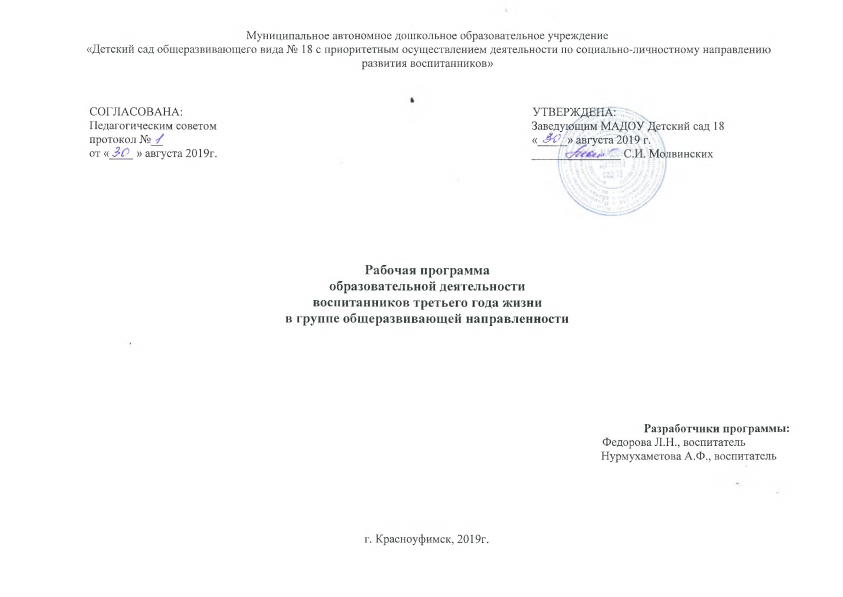 